Урок правовой грамотности	В рамках правового просвещения граждан в отделе загса прошел очередной урок правовой грамотности для учащихся Вороновской средней школы. На этот раз ребята пожаловали на экскурсию в зал бракосочетаний г.п.Вороново. Участники мероприятия услышали о вековой истории создания органов загса, узнали, где хранятся записи актов гражданского состояния, какие виды записей актов существуют, как формируется архив, ознакомились с условиями регистрации актов гражданского состояния. Небольшой тематический тренинг завершил мероприятие.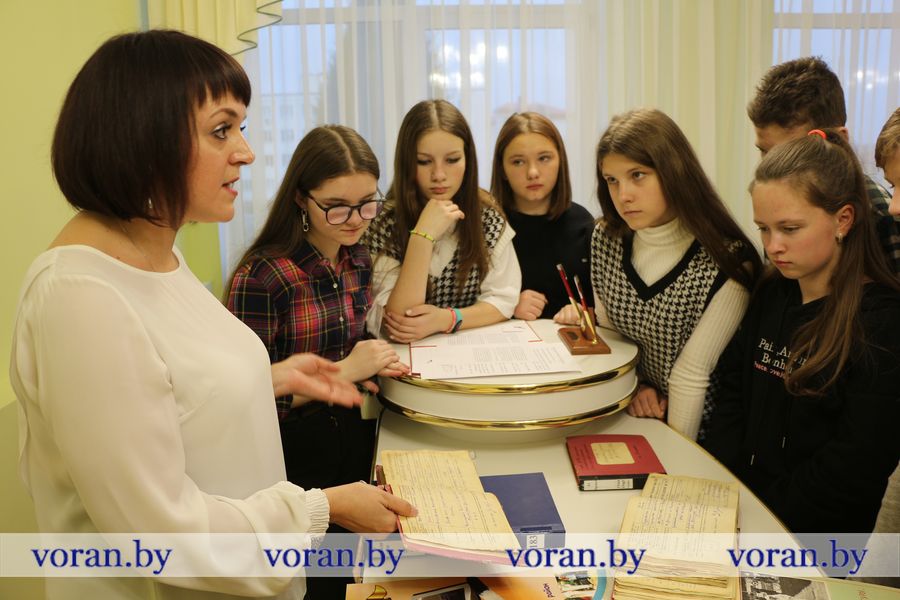 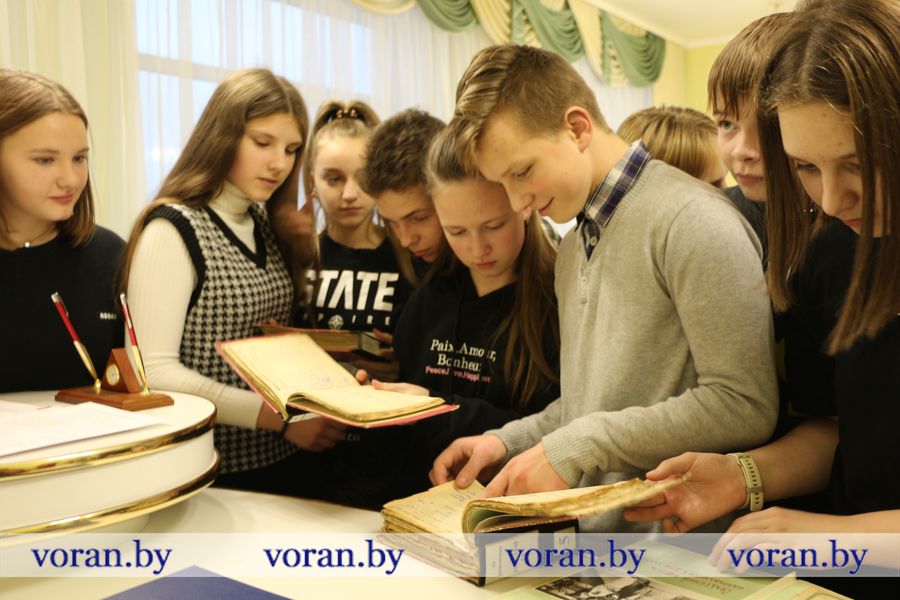 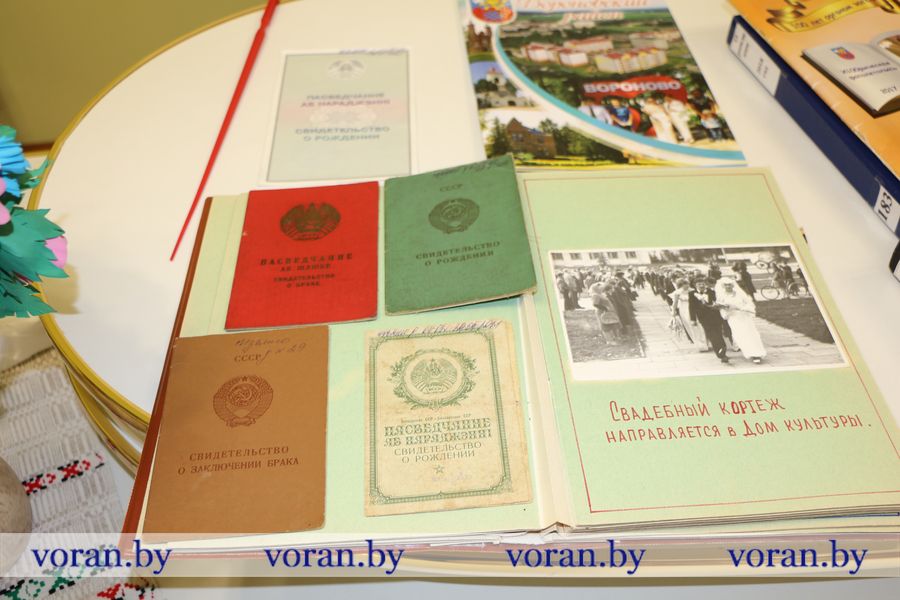 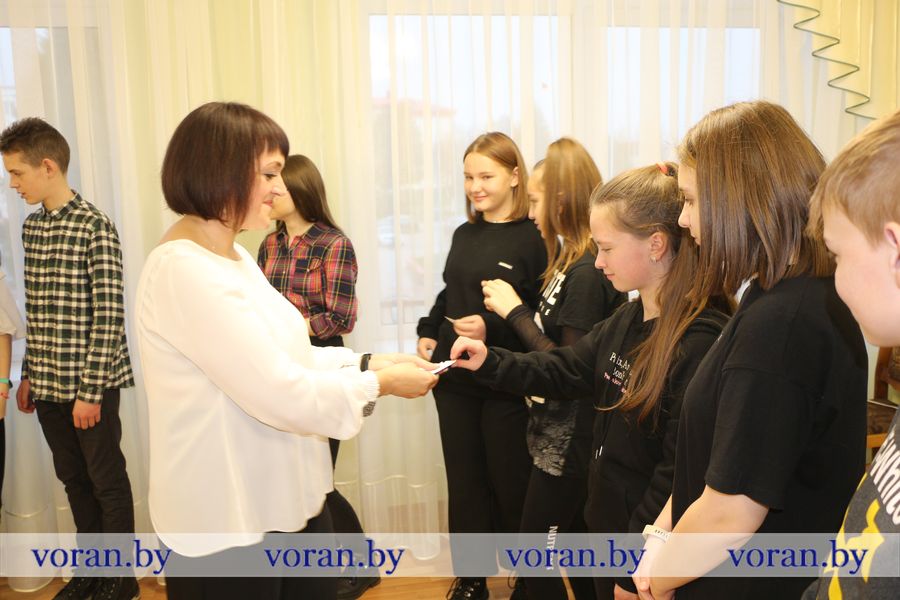 